TROJSTRANNÁ DOHODAO POSKYTNUTÍ FINANČNÍHO PŘÍSPĚVKU - POBYTOVÁuzavřená podle § 1746 odst. 2, zákona č. 89/2012 Sb., občanský zákoník, ve znění pozdějších předpisů, (dále jen dohoda) uzavřená mezi:GO Steel a.s. Sídlo: 	Míru 3777, Frýdek, 738 01  Frýdek-Místek IČO: 	04795784DIČ:	CZ04795784Zapsaná ve veřejném rejstříku vedeném Krajským soudem v Ostravě, oddíl B, vložka 10956Zastoupena:	Ing. Ivo Chmelík, předseda představenstva		Mgr. Ireneusz Trojak, člen představenstva(dále jen organizace) aPriessnitzovy léčebné lázně a.s. Sídlo: 	Priessnitzova 299/12, 790 01  JeseníkIČO: 	45193452DIČ:	CZ45193452Zapsaná ve veřejném rejstříku vedeném Krajským soudem v Ostravě, oddíl B, vložka 323 Zastoupena:	Ing. Michal Gaube, MBA, předseda představenstva (dále jen lázně)aČeská průmyslová zdravotní pojišťovnaSídlo: 	Jeremenkova 161/11, Vítkovice,  703 00  Ostrava IČO: 	47672234,DIČ: 	není plátce DPHZapsaná ve veřejném rejstříku vedeném Krajským soudem v Ostravě, oddíl AXIV, vložka 545Zastoupena: 	Ing. Vladimír Matta, generální ředitel  (dále jen ČPZP)(ČPZP, organizace a lázně dále společně jen jako účastníci dohody nebo samostatně jako účastník dohody)PreambuleA) Zaměření rehabilitačně rekondiční péče:- problémy dýchacích cest a psychosomatiku s využitím přírodního léčivého klimatu B) 	Délky pobytů rehabilitačně rekondiční péče:	- turnus 8 denní: pobyt 8 dnů, 7 nocí (dále jen 8 denní pobyt)C) Počet účastníků jednotlivých pobytů: 	- 8 denní pobyt: do 22 účastníkůD) Maximální výše úhrady ČPZP lázním dle této dohody (bez DPH):	- 200 000 KčE) Lázně zajistí možnost aktivního využití volného času účastníka pobytu formou:- zdarma 1 edukačního programu zaměřeného na prevenci civilizačních nemoci, správný životní styl a         stravování v rozsahu minimálně 60 minutové přednášky zajištěné odborníkem v oboru zdravotnictví nebo    dietologie	- nordic walkingu s možností zapůjčení nordic walking holí (kdykoliv v průběhu pobytu), zapůjčení zdarma 	- cykloturistiky s možností zapůjčení jízdního kola (kdykoliv v průběhu pobytu), zapůjčení zdarma  	- plavání ve vnitřním nebo vnějším rekreačním (volnočasovém) bazénu (kdykoliv v průběhu pobytu), vstup 	  zdarma 	- minimálně jednoho kulturního programu (např. divadelní vystoupení, společenský večer) za pobyt	- celoročního využití sportovní místnosti nebo sportovního hřiště pro individuální cvičení  (kdykoliv v průběhu 	  pobytu), vstup zdarma  I. Předmět dohodyVýše uvedení účastníci dohody se dohodli na poskytnutí finančního příspěvku na úhradu rehabilitačně rekondičních aktivit účastníků pobytu pobytovou formou (dále jen rehabilitačně rekondiční péče) poskytnutých v roce 2023 v lázeňském zařízení patřícímu lázním.Příspěvek poskytne ČPZP za pojištěnce ČPZP zaměstnané v organizaci (případně zaměstnané v dceřiných a dalších majetkově propojených společnostech organizace, pokud jsou tyto společnosti specifikovány a vyjmenovány v preambuli této dohody), pracující zejména na pracovištích se zvýšeným fyzickým a psychickým zatížením. Příspěvek bude realizován prostřednictvím lázní, které poskytnou rehabilitačně rekondiční péči včetně ubytování a stravování. II. Závazky organizacePoskytnutí rehabilitačně rekondiční péče požaduje organizace se zaměřením specifikovaným v preambuli pod písmenem A) této dohody.Organizace odpovídá za výběr zaměstnanců (dále jen účastníků pobytu), kterým bude poskytnuta rehabilitačně rekondiční péče ve smyslu čl. II., odst. 1, a zavazuje se zajistit jejich účast.Na úhradu rehabilitačně rekondiční péče má nárok pouze zaměstnanec organizace a dceřiných či dalších majetkově propojených společností s organizací dle specifikace v preambuli této dohody, pokud jsou tyto v preambuli dohody uvedeny, který je pojištěncem ČPZP  po celou dobu čerpání rehabilitačně rekondiční péče a jehož zaměstnavatel  nevykazuje dluh na zdravotním pojištění vůči ČPZP.Organizace se zavazuje uhradit lázním nejpozději do 30 dnů po obdržení daňového dokladu (faktury) za rehabilitačně rekondiční péči poskytnutou svým zaměstnancům a zaměstnancům dceřiných či dalších majetkově propojených společností organizace dle specifikace v preambuli této dohody, pokud jsou tyto v preambuli dohody uvedeny, pojištěným u ČPZP částku ve výši 25 % dohodnuté ceny za ubytování a stravování (viz příloha č. 1 této dohody).Organizace se zavazuje, že na všech propagačních materiálech, které budou propagovat rehabilitačně rekondiční péči a které bude organizace distribuovat svým zaměstnancům, bude logo ČPZP včetně plného názvu ČPZP a jejího kódu (205). Organizace se zavazuje distribuovat mezi všechny své zaměstnance propagační letáky ČPZP, které jí ČPZP k distribuci předá. Organizace se dále zavazuje, že na všech svých komunikačních kanálech, které provozuje (firemní časopis, intranet, firemní televizní kanál, apod.), bude alespoň dvakrát ročně propagovat ČPZP a to na základě podkladů dodaných ze stany ČPZP.Organizace vybaví účastníka pobytu poukazem k účasti na rehabilitačně rekondiční péči (dále též voucherem) obsahujícím údaje specifikované v příloze č. 2 této dohody.V případě volné ubytovací kapacity umožní lázně, na základě individuálního požadavku účastníka pobytu, pobyt doprovodu účastníka. Cena pobytu doprovodu včetně případného rozsahu čerpání procedur a služeb bude sjednána a hrazena individuálně přímo doprovodem, a to mimo režim této dohody. Doprovod nemusí být pojištěncem ČPZP.Délky pobytů rehabilitačně rekondiční péče jsou specifikovány v preambuli pod písmenem B) této dohody.Nástup účastníka pobytu na pobyt bude do 12:00, jde o první den pobytu. Ukončení pobytu účastníka pobytu bude do 10:00, jde o poslední den pobytu. Den nástupu a den ukončení pobytu se považuje z hlediska účtování jako jeden den pobytu, tedy tři procedury, ubytování a stravování.Pobyty budou realizovány na základě požadavků vystavených organizací. Organizace projedná nástupní termíny, počet účastníků pobytu a délku pobytu (turnus) účastníků s lázněmi nejpozději 10 pracovních dnů před nástupem na pobyt a tyto dohodnuté záležitosti uvede v objednávce zaslané organizací lázním.Organizace zašle ČPZP i lázním nejpozději 10 pracovních dnů před nástupem na rehabilitačně rekondiční péči seznam účastníků pobytu, kteří budou čerpat rehabilitačně rekondiční péči a jsou pojištěnci ČPZP, případně včas nahlásí změny, ke kterým došlo ve výběru zaměstnanců v průběhu čerpání rehabilitačně rekondiční péče.Počet účastníků pobytu je specifikován v preambuli pod písmenem C) této dohody. Organizace se zavazuje poučit účastníky pobytu, že případnou spotřebu nápojů či pochutin z minibarů hradí účastník pobytu na vlastní náklady a je povinen ji uhradit na recepci příslušného lázeňského domu nejpozději v den odjezdu. Organizace se rovněž zavazuje poučit účastníky pobytu o tom, že jsou povinni uhradit lázním poplatek z pobytu.III. Závazky ČPZPČPZP konstatuje, že se na základě Smlouvy na realizaci rehabilitačně rekondičních aktivit 2022-2023 v rámci zdravotnických preventivních programů (dále jen realizační smlouva) zavázala za zaměstnance organizace a zaměstnance dceřiných či dalších majetkově propojených společností organizace dle specifikace v preambuli této dohody, pokud jsou tyto v preambuli dohody uvedeny, uvedené v seznamu účastníků pobytu vyhotoveném dle čl. II, odst. 10. této dohody, kteří splnili další podmínky dle této dohody, zejména ty stanovené v čl. II, odst. 3. této dohody, uhradit lázním náklady na rehabilitačně rekondiční péči maximálně do výše specifikované v preambuli pod písmenem D) této dohody. Náklady na rehabilitačně rekondiční péči přesahující dohodnutý celkový limit pro lázně hradí organizace. V případě dovršení částky specifikované v preambuli pod písmenem D) této dohody vyrozumí ČPZP lázně a organizaci o vyčerpání příspěvku ČPZP na rehabilitačně rekondiční péči pro organizaci. Cena za rehabilitačně rekondiční péči poskytovanou podle této dohody je osvobozena od DPH. Sjednané ceny jsou konečné.ČPZP dále konstatuje, že se na základě realizační smlouvy zavázala uhradit lázním po obdržení daňového dokladu (faktury) za rehabilitačně rekondiční péči poskytnutou v rámci péče zaměstnancům organizace a zaměstnancům dceřiných či dalších majetkově propojených společností organizace dle specifikace v preambuli této dohody, pokud jsou tyto v preambuli uvedeny, kteří jsou pojištěnci ČPZP, částku ve výši 75% ceny za ubytování a stravování, a ve výši 100% ceny za procedury (viz příloha č. 1 této dohody). IV. Závazky lázníLázně konstatují, že se realizační smlouvou zavázaly zajistit pro účastníky pobytu rehabilitačně rekondiční aktivity s tím, že rehabilitačně rekondiční péče bude zaměřena na zvýšení úrovně tělesné a duševní kondice ve vztahu k výkonu povolání zaměstnanců pracujících na pracovištích se zvýšenou fyzickou a psychickou zátěží. Péče bude směřována zejména na zvýšení pohyblivosti kloubů, odstranění bolestivosti zad a protažení zkrácených svalů, dýchací cvičení.Ke splnění ustanovení čl. IV, odst. 1 této dohody bude rehabilitačně rekondiční péče zahrnovat též poskytnutí vstupního vyšetření lékařem lázní, minimálně 3 léčebné procedury na den a výstupní vyšetření lékařem lázní včetně závěrečného vyhodnocení zaznamenané ve voucheru účastníka rehabilitačně rekondičního pobytu, který lázně postoupí ČPZP spolu s vyúčtováním poskytnuté rehabilitačně rekondiční péče. Za proceduru se považuje i vstupní zdravotní prohlídka lékařem a výstupní vyhodnocení rehabilitačně rekondiční péče.Lázně prohlašují, že se v realizační smlouvě zavázaly zajistit možnost aktivního využití volného času účastníka pobytu formou specifikovanou v preambuli pod písmenem E) této dohody.Smluvní strany se dohodly, že úhrada nákladů na rehabilitačně rekondiční péči bude probíhat na základě daňových dokladů (faktur) vystavených lázněmi a zaslaných ČPZP a organizaci do 21 dnů po ukončení rehabilitačně rekondiční péče jednotlivým účastníkům, nejpozději však do 20. 12. 2023,  s rozdělením vyúčtování na organizaci a ČPZP dle podílů uvedených v příloze č. 1 této dohody. Lázně prohlašují, že rehabilitačně rekondiční péče bude sestavena vždy na základě vstupní lékařské prohlídky na základě individuálního zdravotního stavu účastníka pobytu.V. Ostatní ujednáníCena za rehabilitačně rekondiční péči zahrnuje cenu za procedury, cenu za ubytování a cenu za stravování. Cenu za procedury na jeden den poskytnuté rehabilitačně rekondiční péče, cenu za ubytování a stravování, včetně rozpočtu podílu úhrady ČPZP a organizace za jednoho účastníka rehabilitačně rekondiční péče, obsahuje příloha č. 1 této dohody. V případě předčasného ukončení rehabilitačně rekondiční péče účastníka pobytu bude uhrazena pouze skutečně vyčerpaná péče na základě denních částek za vyčerpané procedury, ubytování a stravování dle přílohy č. 1 této dohody.V případě nemoci účastníka pobytu předloží účastník lázním potvrzení od lékaře.ČPZP je oprávněna provést v lázních minimálně jedenkrát ročně revizi poskytování rehabilitačně rekondiční péče dle této dohody. Lázně umožní přístup do ubytovacích a stravovacích prostor, včetně prostor pro poskytování rehabilitačně rekondiční péče. Zároveň předloží vyžádanou zdravotní dokumentaci o průběhu poskytování rehabilitačně rekondiční péče účastníkům rehabilitačně rekondičních pobytů. Součástí revize bude i kontrola hygienických podmínek skladování, přípravy a následného výdeje stravy. O provedení revize bude vytvořen zápis včetně fotografií kontrolovaných objektů. Dokumentace poslouží pro potřeby ČPZP a dalších kontrolních subjektů. Zároveň bude proveden rozhovor s jednotlivými účastníky rehabilitačně rekondičního pobytu za účelem subjektivního hodnocení a možnosti tiskového výstupu do médií ČPZP a organizace (po udělení souhlasu účastníků).Účastník pobytu, kterému byla poskytnuta rehabilitačně rekondiční péče, nese odpovědnost za škodu způsobenou:porušením ubytovacího řádu či pokynů lázní;na majetku lázní v prostorách a vybavení objektu lázní, ve kterém bude poskytnuta rehabilitačně rekondiční péče;porušením jiného závazného právního předpisu.Vzniklou škodu je účastník pobytu, kterému je poskytována rehabilitační rekondiční péče, povinen uhradit formou peněžité náhrady na základě protokolu o způsobené a vyčíslené škodě podepsaného odpovědným zástupcem lázní a účastníkem pobytu. Organizace je povinna účastníka pobytu předem informovat o povinnosti nahradit lázním způsobenou škodu.Účastníci dohody jako správci osobních údajů odpovídají za plnění svých povinností ve vztahu ke zpracování osobních údajů při plnění této dohody a v souvislosti s ní. Účastníci dohody se zavazují přijmout taková opatření, aby nemohlo dojít k neoprávněnému nebo nahodilému přístupu k osobním údajům, k jejich změně, zničení či ztrátě, neoprávněným přenosům, k jejich jinému neoprávněnému zpracování, jakož i k jinému zneužití osobních údajů.VI. SankceV případě neposkytnutí rehabilitačně rekondiční péče lázněmi dohodnutému počtu účastníků nebo v případě prodlení lázní se zajištěním pobytu oproti dohodnutému harmonogramu nástupu účastníků nebo neposkytnutí požadovaného počtu procedur podle článku IV., odst. 2 této dohody, nahlásí organizace tyto případy ČPZP.V případě, kdy zaměstnanec organizace nahlášený lázním s potvrzenou účastí nenastoupí bez uvedení důvodu na pobyt, zaplatí organizace lázním na jejich výzvu smluvní pokutu 500,- Kč za každý jednotlivý případ a den prodlení, s tím, že smluvní pokuta se vztahuje k bezdůvodnému prodlení s nastoupením na pobyt každého jednotlivého účastníka samostatně.Smluvní pokutu je povinný účastník dohody povinen zaplatit do 30 dnů ode dne, kdy mu bude doručena písemná výzva oprávněné smluvní strany k jejímu zaplacení.Zaplacením smluvní pokuty není dotčeno právo dalších účastníků dohody na náhradu škody, která vznikla v důsledku porušení povinnosti, jejíž splnění bylo zajištěno smluvní pokutou.Povinnost, jejíž splnění bylo zajištěno smluvní pokutou, je povinný účastník dohody zavázán plnit  i po zaplacení smluvní pokuty.Pokud je povinný účastník dohody v prodlení se zaplacením smluvní pokuty, je povinen na písemnou výzvu uhradit oprávněnému účastníku dohody úrok z prodlení ve výši stanovené obecně závaznými právními předpisy.VII. Závěrečná ustanoveníTato dohoda se uzavírá na dobu určitou do 20. 12. 2023.Tato dohoda se vyhotovuje ve třech vyhotoveních, přičemž každý z účastníků dohody obdrží po jednom vyhotovení.Změny a doplňky k této dohodě je možné učinit pouze písemně po vzájemné dohodě účastníků dohody formou vzestupně číslovaných dodatků.Od této dohody může ČPZP před uplynutím dohodnuté doby odstoupit s okamžitou platností v případě legislativních změn, které nadále neumožní ČPZP tuto dohodu plnit.  ČPZP je také oprávněna od této smlouvy odstoupit v případě ukončení realizační smlouvy. Odstoupení od dohody musí být provedeno písemně. V případě odstoupení od dohody musí být provedeno vyúčtování za veškerou provedenou rehabilitačně rekondiční péči dle této dohody do 14 dnů po odstoupení od dohody.Účastníci dohody výslovně souhlasí s uveřejněním této dohody v jejím plném rozsahu včetně příloh a dodatků v Registru smluv. Plněním povinnosti uveřejnit tuto dohodu podle zákona č. 340/2015 Sb., o registru smluv, ve znění pozdějších předpisů, je pověřena ČPZP.Tato dohoda nabývá platnosti dnem podpisu všemi účastníky dohody a účinnosti dnem uveřejnění v Registru smluv.Všechny přílohy této dohody tvoří její nedílnou součást.Účastníci dohody shodně prohlašují, že si tuto dohodu před jejím podpisem přečetly a že byla uzavřena po vzájemném projednání podle jejich pravé a svobodné vůle určitě, vážně a srozumitelně a že se dohodly o celém jejím obsahu, což stvrzují svými podpisy.Seznam příloh:Příloha č. 1: Kalkulace ceny za jednoho účastníka pobytuPříloha č. 2: Poukaz k účasti na rehabilitačně rekondiční péči v roce 2023Organizace:Ve Frýdku-Místku, dne 17. 2. 2023……………………………………					…………………………………………….Ing. Ivo Chmelík 					Mgr. Ireneusz Trojakpředseda představenstva				člen představenstva GO Steel a.s. 						GO Steel a.s. Lázně:V Jeseníku, dne 2. 3. 2023…………………………………………….					Ing. Michal Gaube, MBApředseda představenstva  Priessnitzovy léčebné lázně , a.s.ČPZP:V Ostravě, dne 14. 2. 2023……………………………………					Ing. Vladimír Matta 			generální ředitel						Česká průmyslová zdravotní pojišťovna			Příloha č. 1: Kalkulace ceny za jednoho účastníka pobytuKalkulace ceny za jednoho účastníka pobytuCeny jsou uvedeny bez DPH.Rehabilitační rekondiční pobyty jsou osvobozeny od DPH. Příloha č. 2: Poukaz k účasti na rehabilitačně rekondiční péči v roce 2023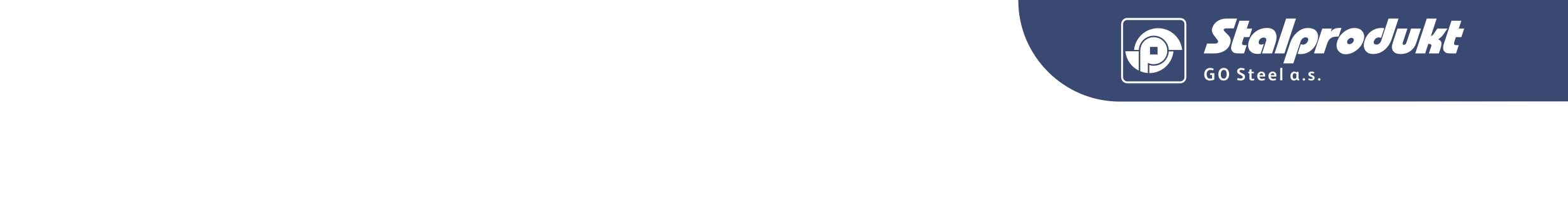 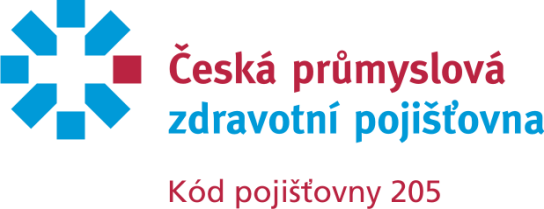 P O U K A Zk účasti na rehabilitačně rekondiční péči (RRP) v roce 2023Jméno a příjmení   ..............................................................   rok narození   .......................................................Vysílající organizace:……………………………………………………………………………………….……………………………………………   Pracovní zařazení účastníka, pracoviště v organizaci………………………………………………………………………………….Místo pobytu	..............................................................................................................................................Termín pobytu      ........................................................    délka pobytu:  ...........................................................Souhlasím s absolvováním rehabilitačně rekondiční péče v uvedeném místě a termínu.Datum převzetí poukazu   .................................................................................................................................Podpis účastníka při převzetí poukazu..………………………………………………………..................................................______________________________________________________________________________________Potvrzení o absolvování RRP – doplní lázně ……………………………………………………………………………………………..Výstupní vyhodnocení RRP: ..........................................................................................................................………………………………………………………………………………………………………………………………………………………………………………………………………………………………………………………………………………………………………………………………………………………………………………………………………………………………………………………………………………………………………Datum   ...................................Podpis a razítko lékaře (zaměstnance) lázeňského zařízení   ..........................................................................Podpis účastníka pobytu:……………………………………………………………………………………………………..…………………….._______________________________________________________________________________________Po ukončení RRP potvrzený poukaz odevzdat v lázních.Na rehabilitačně rekondiční péči pojištěncům ČPZP přispívá Česká průmyslová zdravotní pojišťovna.Počet dnů8 denníCena za procedury na den v Kč483Cena za ubytování na den v Kč552Cena za stravování na den v Kč483Celková cena na den za účastníka pobytu v Kč1 518Celková cena na účastníka pobytu za celkový počet dnů v Kč10 626Podíl ceny za rehabilitačně rekondiční péči hrazený ČPZP: (cena za procedury na den x počet dnů) + (75 % ceny za ubytování a stravování na den x počet dnů) v Kč8 815Podíl ceny za rehabilitačně rekondiční péči hrazený organizací: (25 % ceny za ubytování a stravování na den x počet dnů) v Kč 1 811